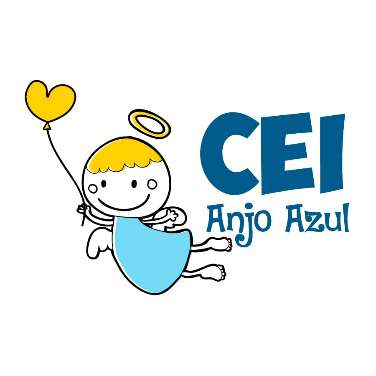 CENTRO DE EDUCAÇÃO INFANTIL ANJO AZULRua 31 de Março/nº 1508Lacerdópolis – SCCEP: 89660 000 Fone: (49) 3552 0279Coordenadora: Marizane Dall’orsolettaE mail: ceianjoazullacerdopolis@gmail.com Blog: www.ceianjoazul.blogspot.comEDUCAÇÃO FÍSICA – PROFESSORA FABIANE CRIANÇAS FIQUEM EM CASA...APROVEITEM SEU TEMPO, ESTUDEM E BRINQUEMCarga horária: 2 horas – Plataforma/ grupo WhatsAppOBS: Os pais que quiserem, podem postar em suas redes sociais as crianças realizando as atividades/experiências. São experiências de aprendizagens que poderão ser repetidas durante o período. Deixar a criança brincar sozinha; evitar de pegar a todo momento no colo.BERÇÁRIO IIMotricidade fina é muito importante na vida dos nossos pequenos. A atividade dessa semana é fazer com que eles encaixem macarrão fino nos furinhos do escorredor (de macarrão) da mamãe. Esse exercício estimula também a atenção, concentração, paciência e persistência.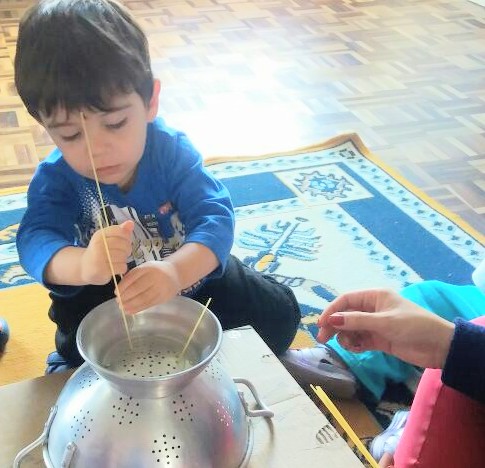 